                                                    		 BĒRNU  LAUKUMS     UZ ESOŠĀ  VOLEJBOLA LAUKUMA LITENES STADIONĀ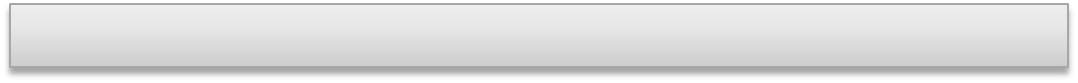 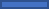 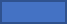 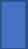 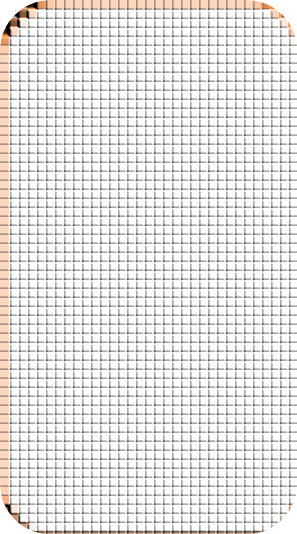 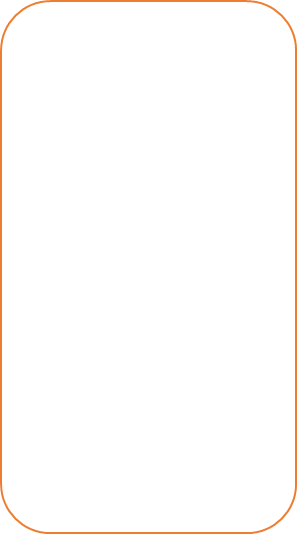 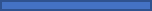 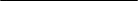 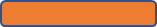 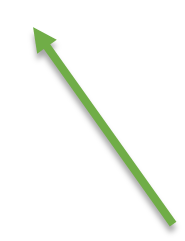 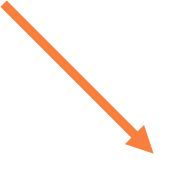 